«Путешествие на самолете Математика» (действия с рациональными дробями)Урок математики в 6 классеСш №33 Целиноградского района Аул Родина2014 годТема урока: «Действия с  рациональными числами». /6 класс /Цели урока: Обобщить, систематизировать знания и умения, учащихся по теме: «Рациональные числа». Проверить полноту, глубину и прочность изученных знаний, умений и навыков.Продолжить работу по развитию умений анализировать, сравнивать, выделять главное, обобщать и систематизировать, определять и объяснять понятия, доказывать и опровергать.Развивать у учеников математическую речь, способствовать развитию самостоятельности, умению оценивать свою работу, пространственное воображение.Воспитывать интерес к математике, дисциплинированность, ответственное отношение к учебному труду. Воспитывать чувства товарищества, вежливость, ответственность, честность, аккуратность и  добросовестность.Ход урока:1.Психологический настрой, где зачитывается эпиграф урока ((Слайд 2) Чтобы спорилось нужное дело, Чтобы в жизни не знать неудач, Мы в полет отправляемся смело В мир заданий и сложных задач. Не беда, что лететь  далеко. Не боимся, что путь будет труден. Достижения крупные людям Никогда не давались легко. 2. Организационный момент.Сегодня мы совершим путешествие на самолете  «Математика», а сопровождать нас будут рациональные числа. Сегодня все вы будете пассажирами самолета, которым управлять буду я. За нашим путешествием будет следить Центр управления полетом. 3.Пришло смс сообщение (на экране скриншот телефона с фотографией Брахмагупты, сообщение (Слайд  3) Сумма двух «имуществ» есть «имущество» Сумма двух «долгов» есть «долг» Если  «долг» больше «имущества», то сумма есть  «долг»Если  «долг»  меньше  «имущества», то сумма есть  «имущество»Индия , Брахмагупта, 589-660 гг.Брахмагупта- великий математик и астроном Индии, живший в 6-7 веках. Он занимался изучением чисел и отношениями между ними.Ребята, давайте переведем сообщение на современный математический язык. (это правила)4. Перед полетом вы, должны сдать багаж: собрать кусочки правил и сложить. 

1.Чтобы сложить два отрицательных числа, 
надо сложить их модули 
и поставить знак минус 
2.Чтобы сложить два числа с разными знаками, 
надо из модуля большего числа 
вычесть модуль меньшего 
и поставить знак большего числа 
3.Чтобы умножить два отрицательных числа, 
надо перемножить их модули 
4.Чтобы умножить два числа с разными знаками, 
надо перемножить их модули 
и поставить знак минус 
и поставить знак плюс 
и поставить знак большего числа5. Операция «Компьютер». (Слайд 4,5)Требуется проверить «блок памяти», исправить неполадки (ошибки в вычислениях). Задание 1: Проверьте правильность решения. (Слайд 4)1)  - 3,23  - 8 =  11, 23 2) 48 : (-5) =  9,6 3) 24,23 – (- 2,2) = 22,03 4) - 25 * ( -8) = 250  5) -4, 5 + 9, 4 = - 4,96) -11,9 – 1,2 = - 12,17) – 10 * (- 18) = - 186. Билеты. Вы конечно должны получить билеты, но куда мы отправляемся?(Слайд 6)Решите примеры  и полученным  ответам сопоставьте буквы в ключе, вы прочитаете название города – Родины Брахмагупты.-2+10=
-13+6=
7+(-14)=
19+(-8)=
-14+17=
8+(-4)=
-13+13= Какое слово вы получили? (Удджайн) Проверим, правильно ли вы сосчитали. Комментируй первый….шестой примеры.  Значит такой город должен быть на карте, найдите его и отметьте маркером. Вот в такой дружной компании мы отправляемсяв город Индии. Проверим летная ли погода , за бортом -23 градуса , а у нас 23. На сколько разница комнатной температурой и улицей? Чтобы в него попасть, нужно пролететь волшебный сад, музей истории, водопад вычислений и попадем в город неизвестности.7. Волшебный сад. (Слайд 7).  Сейчас мы оказались с вами в волшебном саду. Посмотрите, какие красивые цветы растут в нем.Чтобы они продолжали расти, нужно вычислить.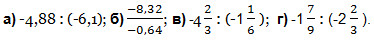 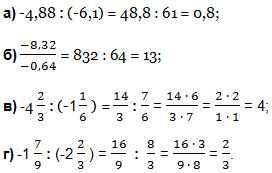 8. Музей истории рациональных чисел. (Слайд 8).Графический диктант. (Слайд 9-15)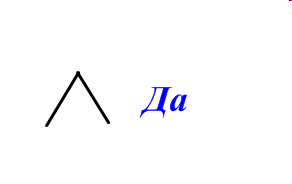 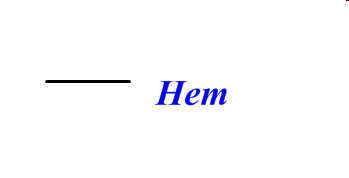 1.Верно ли , что из двух отрицательных чисел меньше то, модуль которого меньше?2.Верно ли, что а- положительное  число?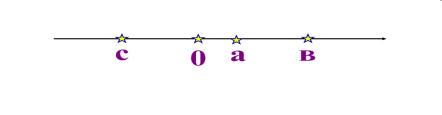 3. Верно ли ,что модуль числа а меньше модуля числа с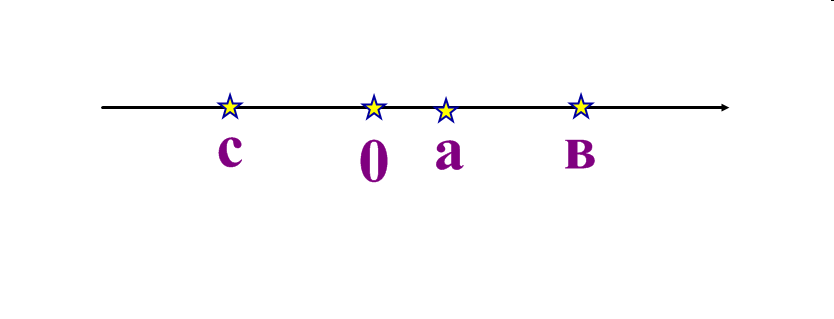 4.Верно ли , что число в меньше числа  с?5.Верно ли, что числа а и с противоположны?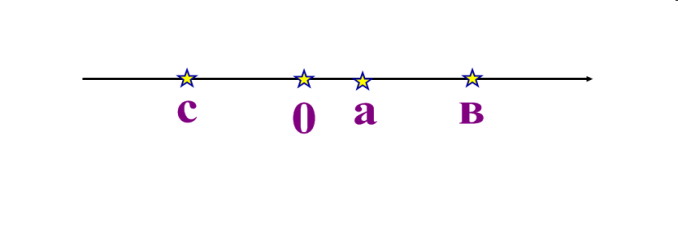 Верно ли, что сумма чисел с и а – отрицательное число?С рациональными числами люди, знакомились постепенно, вначале при счете предметов возникли натуральные числа. На первых порах их было немного. Так, еще недавно у туземцев островов в Торресовом проливе (отделяющем Новую Гвинею от Австралии) были в языке названия только двух чисел: «урапун» (один) и «оказа» (два). Островитяне считали так: «оказа - урапун» (три), «ока – за - оказа» (четыре) и т. д. Все числа, начиная с семи, туземцы называли словом, обозначавшим «много».   Ученые полагают, что слово для обозначения сотни появилось более 7000 лет назад, для обозначения тысячи — 6000 лет назад, а 5000 лет тому назад в Древнем Египте и в Древнем Вавилоне появляются названия для громадных чисел — до миллиона. Но долгое время натуральный ряд чисел считался конечным: люди думали, что существует самое большое число.   Истолкование для положительных и отрицательных чисел «имущество — долг» приводило к недоумениям: можно сложить или вычесть «имущества» или «долги», но как понимать произведение или частное «имущества» и «долга»?Однако, несмотря на такие сомнения и недоумения, правила умножения и деления положительных и отрицательных чисел были предложены в IIIв. греческим математиком Диофантом (в виде: «Вычитаемое, умноженное на прибавляемое, дает вычитаемое; вычитаемое на вычитаемое дает прибавляемое» и т. д.), а позже индийский математик Бхаскара (XII в.) выразил те же правила в понятиях «имущество», «долг» («Произведение двух имуществ или двух долгов есть имущество; произведение имущества и долга есть долг». То же правило и при делении).Было установлено, что свойства действий над отрицательными числами те же, что и над положительными (например, сложение и умножение обладают переместительным свойством). И наконец,  с начала XIX в. отрицательные числа стали равноправными с положительными.9.Разминка. Встаньте. Улыбнитесь. (Слайд  с антонимами)Так же как и числа бывают противоположные, и люди обладают положительными и отрицательными  качествами и делают разные поступки. Человек  каждый  должен стремиться к чему то. Какими качествами, которых у вас нет, вы бы хотели обладать? Сейчас узнай про друг друга. Я передаю свою пилотку управления. А вы поочереди ее одеваете и называете.10.Водопад  вычислений. (Слайд 16)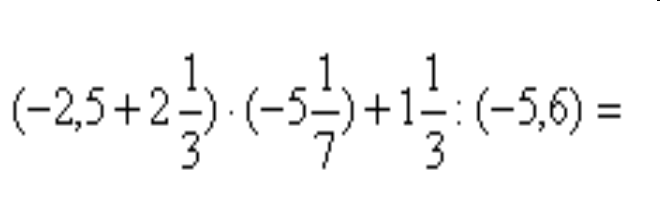 11.Город  Неизвестности .(Слайд 17). Найдите значение выражения, используя удобный порядок вычислений.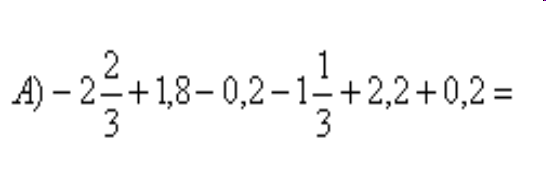 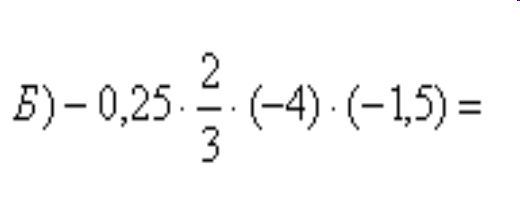 Наше путешествие подошло к концу. Возвращаемся домой. Вы все молодцы. Мы преодолели большое расстояние, повторили действия с рациональными числами.8. Задание на дом:1)  - 3,23  - 8 =  11, 23 2) 48 : (-5) =  9,6 3) 24,23 – (- 2,2) = 22,03 4) - 25 * ( -8) = 250  5) -4, 5 + 9, 4 = - 4,96) -11,9 – 1,2 = - 12,11)  - 3,23  - 8 =  11, 23 2) 48 : (-5) =  9,6 3) 24,23 – (- 2,2) = 22,03 4) - 25 * ( -8) = 250  5) -4, 5 + 9, 4 = - 4,96) -11,9 – 1,2 = - 12,17) – 10 * (- 18) = - 187) – 10 * (- 18) = - 181)  - 3,23  - 8 =  11, 23 2) 48 : (-5) =  9,6 3) 24,23 – (- 2,2) = 22,03 4) - 25 * ( -8) = 250  5) -4, 5 + 9, 4 = - 4,96) -11,9 – 1,2 = - 12,17) – 10 * (- 18) = - 181)  - 3,23  - 8 =  11, 23 2) 48 : (-5) =  9,6 3) 24,23 – (- 2,2) = 22,03 4) - 25 * ( -8) = 250  5) -4, 5 + 9, 4 = - 4,96) -11,9 – 1,2 = - 12,1-10-7034811ЯДНАЙУЖ-10-7034811ЯДНАЙУЖ